Un tableau de base de données de cette format :J’ai un programme cobol qui sert a mettre des données dans un fichier Excel avec un script etc voila le fichier est représenter un peu comme ça :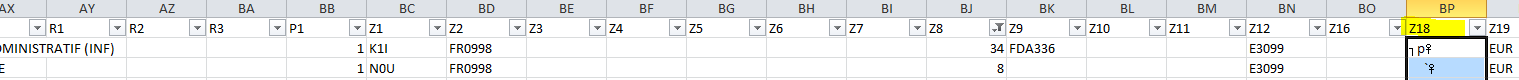 L’idée est de remplir la colonne z18 avec les données de MONTAN de la table.Cette rubrique MONTAN est de type numérique condensé de NOT NULL (11,2).Voilà ce que je fais sous cobol :Dans zone working :01  H-WORKING.05  H-ZYSR-MONTAN           PIC +++++9.99.Puis :* Taux horaire formation            05  W-Z18                  PIC S9(11)V9(2) COMP-3.            05  FILLER                 PIC X(001) VALUE ';'.PERFORM ALIM-WZ18* Alimentation W-Z18 Taux horaire formation       ALIM-WZ18 SECTION.                 MOVE Z-ZYSR-NOMBRE TO IZYSR.                 MOVE ZERO TO H-ZYSR-MONTAN.              IF Z-ZYSR-NOMBRE > ZERO                 PERFORM VARYING IZYSR FROM Z-ZYSR-NOMBRE BY -1 UNTIL                                 IZYSR = ZERO                    IF Z-ZYSR-CODRUB(IZYSR) = 'THF'                       MOVE Z-ZYSR-MONTAN(IZYSR) TO                            H-ZYSR-MONTAN                       MOVE ZERO TO IZYSR                    END-IF                 END-PERFORM                   MOVE H-ZYSR-MONTAN TO W-Z18                   END-IF.Alors que en sortie je trouve pas les bons valeurs de montan , j’ai comme résultat est suivante :NUDOerrcodrubcodrubMONTAN    1146130 FP    35500000430 FP    355000004FFG1771,77    11431 P    35500000431 P    355000004FFH151,67    11432 FP    355000032 FP    3550000FFI151,67   1461533 FP    355000033 FP    3550000ISL2293,18    111534 FP    35500000434 FP    355000004IST1704,85    111535 RP    35500000435 RP    355000004ISV1811,61    114536 FP    35500000436 FP    355000004PS22639,97    11537RP    35500000437RP    355000004PS3-2542,22    116153 P    3550000043 P    355000004THF21,72    1161539 F    35500000439 F    355000004TTH5,92    112730 F    35500000430 F    355000004FFG981,68    115731 P    35500000431 P    355000004FFH39    11525732 FRP    355000032 FRP    3550000FFI-123,5Z18€00@0P@00P@p@